KEPUTUSAN KEPALA SMA NEGERI KERJOKABUPATEN KARANGANYAR SURAKARTANomor : 420/ 383       T e n t a n g
HASIL SELEKSI PENERIMAAN PESERTA DIDIK BARU KELAS XSMA NEGERI KERJO TAHUN PELAJARAN 2023/2024Menimbang 	:       	Bahwa berdasarkan jumlah pendaftar Calon Peserta Didik Baru Kelas X SMA Negeri Kerjo Tahun Pelajaran 2023/2024, maka Kepala SMA Negeri Kerjo menetapkan hasil seleksei Penerimaan Peserta Didik Baru.Mengingat	:       1. Undang – Undang Nomor 20 tahun 2003 tentang Sistem Pendidikan Nasional.2. Peraturan Menteri Pendidikan dan Kebudayaan No.70 Tahun 2009 tentang Pendidikan Inklusi Bagi Peserta Didik yang Memiliki Kelainan dan Memiliki Potensi Kecerdasan.3. Peraturan Menteri Pendidikan dan Kebudayaan No 1 Tahun 2021 tentang Penerimaan Peserta Dididk Baru pada TK, SD, SMP, SMA dan SMK.4. Peraturan Gubernur Jawa Tengah Nomor 13 tahun 2023 tentang Penerimaan Peserta Didik Baru jenjang  Sekolah Menegah Atas, Sekolah Menengah Kejuruan  dan Sekolah Luar Biasa.5. Keputusan kepala Dinas Pendidikan dan Kebudayaan Provinsi Jawa Tengah No 420/07038 tentang Petunjuk Teknis Penyelenggaraan Penerimaan Peserta Didik Baru (PPDB) pada Sekolah Menengah Atas (SMA) Negeri dan Sekolah Menengah Kejuruan (SMK) Negeri Provinsi Jawa Tengah Tahun Pelajaran 2023/2024.M e m u t u s k a nMenetapkan 	:Pertama	:     	Bahwa berdasarkan hasil seleksi PPDB Online pada website www.ppdb.jatengprov.go.id  yang diterima sebagai Calon Peserta Didik Baru Kelas X SMA Negeri Kerjo Tahun Pelajaran 2023/2024Kedua	: 	Calon peserta didik yang dinyatakan diterima wajib melakukan daftar ulang sesuai waktu dan syarat yang telah ditentukan.Ketiga	:	Calon Peserta Didik yang tidak melakukan daftar ulang sesuai dengan ketentuan dianggap mengundurkan diri.Keempat 	:	Keputusan ini berlaku sejak tanggal ditetapkan. Ditetapkan di : Kerjo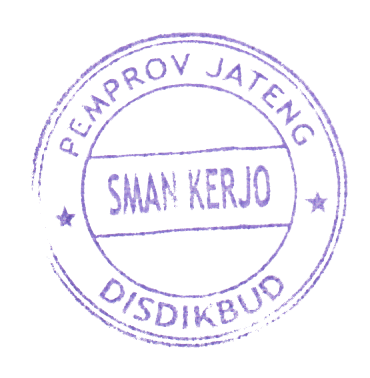 Pada Tanggal : 30 Juni 2023Kepala SMA Negeri Kerjo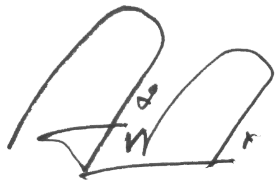 Drs. Sardiyo, M.Pd.           				                                                     NIP. 19641002 199103 1 003Tembusan disampaikan kepada Yth.  1. Kepala Kantor Cabang Dinas Pendidikan Wilayah VI  2. Arsip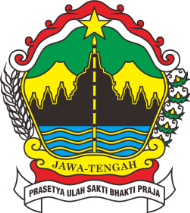 PEMERINTAH PROVINSI JAWA TENGAHDINAS PENDIDIKAN DAN KEBUDAYAANSEKOLAH MENENGAH ATAS NEGERI  KERJOJalan Sumberejo, Kerjo, Karanganyar Kode Pos 57753 Telepon 0271-6493011Surat Elektronik sma.kerjo@gmail.com